LIGA UNIVERSITARIA - TORNEO APERTURA 2017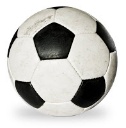 VIERNESEQUIPOS PARTICIPANTES:FIRPO					6. EL TIO CALVIJURGOL FC				7. LOS PANCITASLOS ISOTOPOS			8. CS. AGRARIASDOMINGUEZ FC			9. LOS FRESCOSELECRO UNITE             		10. COMUNICACIÓN FCPROGRAMACIÓN GENERALSABADO       FEMENINOFILO HERRERAIUSPTORKPITUCASSABADO       VARONESLE CORBU FC				7. LOS PATEA CASCOTESASTON BIRRA				8. EL PELUCA SAPETOCO Y ME VOY			9. IUPS BEL REJUNTE				10.  PAPODONALSFERNETVACHE FC			11. VAMOS MANAOS6.   ITU UNCUYO  				12. LUNES     TOKI TOKI					6. EX CADETESGAUYO FC					7. IRNR FCRAYITO VALLECANO				8. IUPS ALOS CAROS					9. TOTTERHAM HOTSPORTUBALDO FCVIERNES  Libre: CS. AGRARIAS    -   ELECTRO UNITEVIERNES  Libre: CS. AGRARIAS    -   ELECTRO UNITEVIERNES  Libre: CS. AGRARIAS    -   ELECTRO UNITEVIERNES  Libre: CS. AGRARIAS    -   ELECTRO UNITEVIERNES  Libre: CS. AGRARIAS    -   ELECTRO UNITEFechaHoraRes.ENCUENTRORes.21 de ABRIL14:00FIRPO    vs. JURGOL FC21 de ABRIL14:00 COMUNICACIÓN FC  vs. ISOTOPOS21 de ABRIL15:00LOS PANCITAS   vs.   EL TIO CALVI21 de ABRIL15:00LOS FRESCOS    vs.   DOMINGUEZ FC21 de ABRILSABADO   libre: FirpoSABADO   libre: FirpoSABADO   libre: FirpoSABADO   libre: FirpoSABADO   libre: FirpoFechaHoraRes.ENCUENTRORes.22 de Abril12:00FILO HERRERA  vs.  IUSP22 de Abril12:00TORK    vs. PITUCASSABADO   libre: LE CORBU -  FERNETVACHE FCSABADO   libre: LE CORBU -  FERNETVACHE FCSABADO   libre: LE CORBU -  FERNETVACHE FCSABADO   libre: LE CORBU -  FERNETVACHE FCSABADO   libre: LE CORBU -  FERNETVACHE FCFechaHoraRes.ENCUENTRORes.22 de Abril13:00ASTON BIRRA  vs. VAMOS MANAOS22 de Abril13:00TOCO Y ME VOY   vs.   PAPO DONALS22 de Abril14:00TOKI TOKI  vs.  RAYITO VALLECANO (re-encuentro)22 de Abril14:00EL REJUNTE   vs. IUSP B22 de Abril15:00FERNETVACHE FC vs. EL PELUCA SAPE22 de Abril15:00ITU UNCUYO    vs.   LOS PATEA CASCOTESLUNES          Libre: TOKI TOKILUNES          Libre: TOKI TOKILUNES          Libre: TOKI TOKILUNES          Libre: TOKI TOKILUNES          Libre: TOKI TOKIFechaHoraRes.ENCUENTRORes.25 de Abril21:00IUPS A  vs.   RAYITO VALLECANO25 de Abril21:00TOTTERHAM HOTSPORT   vs. GAUYO FC25 de Abril22:00LOS CAROS   vs.  IRNR FC25 de Abril22:00UBALDO  FC   vs.   EX CADETES